DAUER-Anmeldung zum Kinder- und Jugendtraining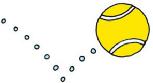 Bitte ausgefüllt und unterschrieben an die Trainer geben oder in den Briefkasten des Tennisclubs einwerfen.Name	VornameStraße	PLZ	OrtTelefon	E-Mailgeb. am:	ggf. E-Mail des ErziehungsberechtigtenDas Training beginnt wochentags um 14:00 Uhr und endet um 22:00 Uhr. Samstags findet das Training von 9:00 Uhr bis 15:00 Uhr statt.Eine Mitgliedschaft im TC Grün-Weiß ist Voraussetzung fürs Training. Das Training läuft mit Abgabe dieser Anmeldung mit den Angaben bis zum 18. Lebensjahr fort. Eine Änderung oder Abmeldung kann jeweils schriftlich zum Ende der Trainingssaison erfolgen. Änderungen bei den Trainingspreisen werden rechtzeitig bekannt gegeben. Die Gruppeneinteilung (inkl. der Gruppengrößen) obliegt den Trainern. Sie werden die Einteilung der Schüler so gestalten, dass gut funktionierende Gruppen zustande kommen.Das Wintertraining findet in der vereinseigenen Halle in Neustadt sowie in den Hallen in Maikammer und Haßloch statt (Hallenwünsche können nicht garantiert werden).Ich kann auf keinen Fall am	um	trainieren.(Wochentag)	Uhrzeit (von-bis)Anzahl wöchentlicher Trainingsstunden:	□  1 Stunde wöchentlich											□  2 Stunden wöchentlichDurch die Anmeldung zum Jugendtraining erkläre ich mich mit der Weitergabe meiner Anschrift und E-Mail-Adresse an die anderen Jugendlichen unseres Vereins (in einer Jugendliste) einverstanden.Datum	Unterschrift des ErziehungsberechtigtenTennisclub Grün-Weiß e.V., Haltweg 26, 67434 Neustadt 
Version: 01.01.2023 Aktuelle Trainingspreise Aktuelle TrainingspreiseSommerWinter incl. Halle1 Std. wöchentlich1er Gruppe320,00 €-1 Std. wöchentlich2er Gruppe200,00 €300,00 €1 Std. wöchentlich3er Gruppe160,00 €250,00 €1 Std. wöchentlich4er Gruppe130,00 €210,00 €1 Std. wöchentlich5er Gruppe110,00 €180,00 €1 Std. wöchentlich6er Gruppe100,00 €160,00 €Aus haftungsrechtlichen Gründen weisen wir darauf hin, dass die Aufsichtspflicht unserer Übungsleiter erst mit Betreten des Tennisplatzes, auf dem trainiert wird, beginnt und mit Verlassen dieses Platzes endet.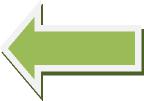 